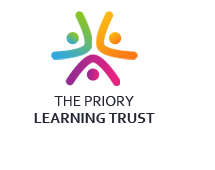 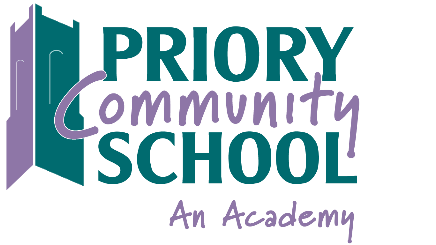 This cycle you are learning about: R053 Sport LeadershipExpectationsTo complete each task on time for the Wednesday P1 of that weekHL booklet to be on you in every OCR sport studies lessonWEEK 1 – Designing a session plan outlineTASK 1 – Use a either IDENTIFY, APPLY OR CONSISTENTLY APPLY to fill in the blanks for the Bronze, Silver and Gold objectivesSILVER – TBAT __________________ football passing skills in a practise situationBRONZE – TBAT _________________ a range of teaching points associated with shooting in netballBRONZE – TBAT ________________ a suitable structure and formation to create an effective attack in hockeyGOLD – TBAT ________________ dribbling skills to a game situation in basketballSILVER – TBAT _____________ the teaching points of an over head clear in badmintonTASK 2 – Write a set of B,S,G objectives for either of the following skills (passing in handball, close catching in rounders/cricket, throwing in dodgeball or shooting in Hockey)BRONZESILVERGOLD WEEK 3 – Elements of an effective sessionAn effective sport session includes a variety of key considerationsObjectives of the sessionAppropriate venueEquipment needsSupervision needsTiming of activitiesIntroduction/conclusion of sessionBasic warm upBasic cool downSkills and technique developmentEngagingOrganisationWEEK 5 – Risk Assessment: identifying potential risksA							B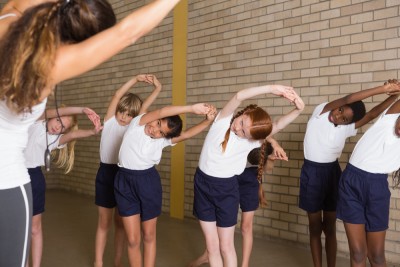 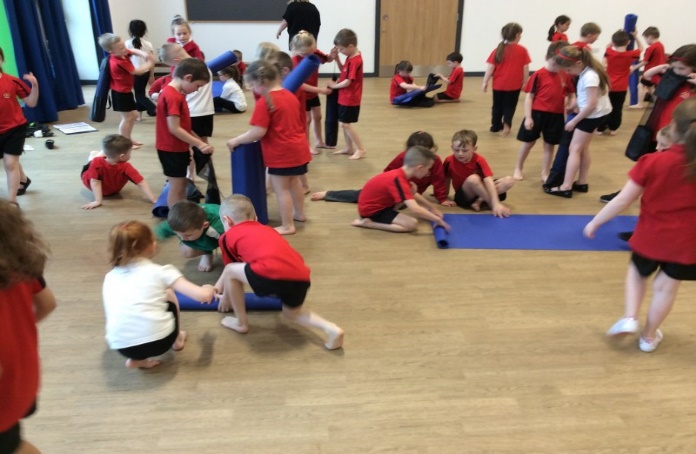 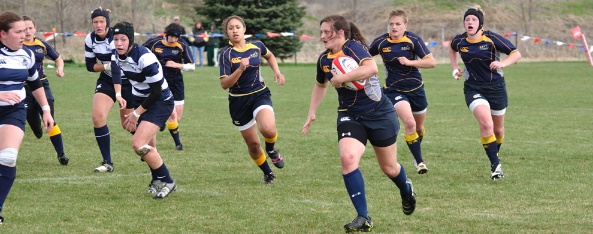 C					DTASK – using the pictures, highlight 5 aspects of danger/risk that may take place within the session?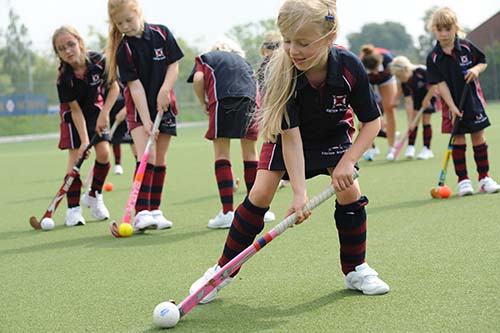 Picture___ because __________________________________________ ___________________________________________________________Picture___ because __________________________________________ ___________________________________________________________Picture___ because __________________________________________ ___________________________________________________________Picture___ because __________________________________________ __________________________________________________________Picture___ because __________________________________________ ___________________________________________________________WEEK 7 – Risk Assessment: corrective actionTASK 1 – Match the correct definition, example and purpose for corrective action within a sports risk assesmentTASK 2 – using your safety aspects from week 5 (previous page), can you explain what action would be taken by a coach to reduce that risk?1)__________________________________________________________________________________________________2)__________________________________________________________________________________________________3)__________________________________________________________________________________________________4)__________________________________________________________________________________________________5)__________________________________________________________________________________________________Designing a session plan outline1Elements of an effective session plan3Risk assessment – identifying potential risks5Risk assessment – corrective action7KNOWLEDGE ASSESSMENT8SUPERTEACHING 9